DOKUMENT OBSAHUJE NÁSLEDUJÍCÍ TEXTY K PŘÍPRAVKUEtiketaKRABICEEtiketa, psi, CZ	Nutribound					Přední stranaNutribound®Piktogram pro- Rekonvalescence / Optimální složení - Vysoce stravitelný150 ml e       Logo VIYO       Vet formulaZadní stranaKomplex základních složek živin podporující rekonvalescenci psů v raných a pozdějších fázích.POKYNY K POUŽITÍ:Čtěte příbalovou informaci. Před použitím důkadně protřepejte.SKLADOVÁNÍPo otevření uchovávejte v lednici a spotřebujte do 7 dnů.Strany baleníDistribuce v CZ & SK: GS Partners, s.r.o., Žitavského 496, 156 00 Praha 5. www.virbac.czZa označení odpovídá výrobce a držitel rozhodnutí o schválení: Viyo International N.V., Ijzerenpoortkaai 3, 2000 Antverpy, Belgie. 17077400Vyrobeno v Belgii – číslo akreditace PET011Č.š. / EXP.:KRABICE, psi, CZ	Nutribound					Přední stranaNutribound®Piktogram pro- Rekonvalescence / Optimální složení - Vysoce stravitelnýKomplex základních složek živin podporující rekonvalescenci psů v raných a pozdějších fázích.PSI3 * 150 ml e       Logo VIYO       Vet formulaZadní stranaVLASTNOSTIDoplňkové krmivo pro KOČKyVLASTNOSTINutribound je vysoce stravitelný tekutý přípravek ihned připravený k použití, který stimuluje chuť k jídlu a pití až do návratu k obvyklému stavu.Bez umělých konzervačních látek a barvivNÁVOD K POUŽITÍČtěte příbalovou informaci. V případě pochybností o stavu zvířete je doporučeno vyžádat si stanovisko veterináního lékaře.Před použitím dobře protřepat. Sedimentace je bežným jevem.Pro přesné dávkování přípravku Nutribound použijte přiloženou odměřovací pomůcku a odměřte množství dle tabulky:Nutribound může být podáván samostatně, s vodou nebo se nalije na krmivo. Tekutá forma umožňuje krmení take pomocí stříkačky. Vždy by měla být k dispozici voda.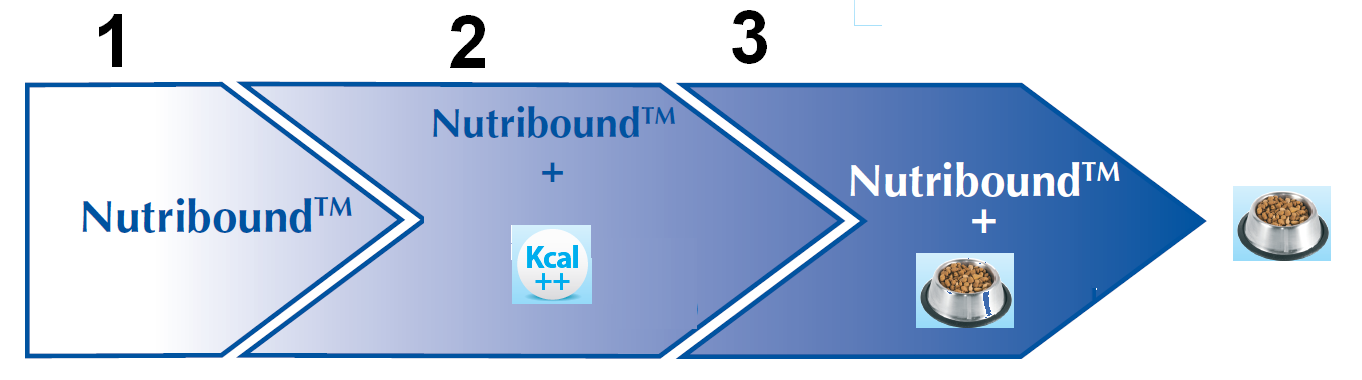 STRANYSLOŽENÍ:Maso a živočišné deriváty* (4,74%), deriváty rostlinného původu, oleje a tuky (1,29%), minerální látky (0,69%), čekankový inulin (0,30%), frukto-oligosacharidy (0,11%)*Zdroje argininu, taurinu a glutaminuPŘÍSADY na kgVitamíny:Vit.A, E672: 4212 IU; Vit.D3, E671: 150 IU; Vit.E, 3a700: 84.2 mg; Vit.B1, 3a: 11.7 mg; Vit.B2, 3a: 12.3 mg; Vit.B6, 3a831: 22.3 mg; biotin, 3a: 0.14 mg; cholin chlorid, 3a890: 561mg.Stopové prvky:Mangan sulfát, E5: 2.7 mg; zinek sulfát, E6: 7.5 mg; železo, E1: 17 mg; mangan, E5: 2.7 mg; zinek, E6: 7.5 mg.ANALYTICKÉ SLOŽENÍVlhkost: 87.9%; surový protein: 2.7%; surové oleje a tuky: 1.9% (mastné kyseliny: omega 3: 3.8% (EPA: 0.1%, DHA: 0.1%), omega 6: 24.8%); surový popel: 1%; surová vláknina: <0.8%; glutamin: 0.33%; arginin: 0.14%; taurin: 0.06%.SKLADOVÁNÍPo otevření uchovávejte v lednici a spotřebujte do 7 dnů.Č.š. / EXP.: viz. obalČíslo schválení: 159-15/CDistribuce v CZ & SK: GS Partners, s.r.o., Žitavského 496, 156 00 Praha 5. www.virbac.czZa označování odpovídá výrobce a držitel rozhodnutí o schválení: Viyo International N.V., Ijzerenpoortkaai 3, 2000 Anverpy, Belgie.17077400Vyrobeno v Belgii – číslo akreditace PET011Hmotnost zvířete (kg)Množství Nutribound®(ml / den) 0 – 1015 - 30 ml10 – 2030 - 50 ml> 2050 - 70 ml